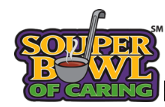 Communication Sample – #1Kick OffRoom Parents!   Happy New Year!Souper Bowl of Caring (SBoC) is right around the corner and we need your help to line up a representative for your class!  If you have trouble finding one person, perhaps 2-3 people can help lead the effort for your class.  Below are all the details you and your representative would need to know.  PLEASE FORWARD ALONG to any representatives that will be helping!Please send me any names/emails you would like me to include on upcoming communications for SBoC.  There will be several leading up to the drive and during that week.In addition to our regular collection, Souper Bowl of Caring is holding a pep rally at our school on Friday, January 18th.  Details for the event will be sent in the Pony Express this week.Please let me know if you have any questions at all! It is going to be a great collection year!Let’s TACKLE HUNGER TOGETHER!xx______________________________________________Thank you so much for volunteering to be the Souper Bowl of Caring Representative for your class! The WUES Souper Bowl of Caring will be held January 28 – February 1, 2019.  This is such an amazing community service project at WUES!  It is truly outstanding that food donations from WUES students and families are more generous than each previous year!  What an exceptional community we live in!For those volunteers new to the SBoC:•   This is a food drive benefiting the Houston Food Bank•   Last year, WUES donated more than 36.000 pounds of food (it is incredible to see)•   Class competition is an incentive to increase generosity and donation volume!What you will do:•   You will bring food gathered from your classroom to the MPR each morning after the announcements (7:40AM).  Cardboard boxes will be outside of your classroom door to collect and organize the food. •   It is exceptionally helpful to have a wagon, of some sort, to transport the donations.  Especially near the end of the week, volumes can become overwhelming (in a good and generous way)!•   You may want to recruit a friend to help you at the end of the week.•   Each morning you will stand in line in the MPR with your donations, waiting for them to be weighed, counted and logged. A “protein counter” will count and record your protein points. (Protein points are awarded for each can of meat and jar of peanut butter only).  Next a team of scale operators will weigh and record your class donation for the day.  It is very helpful (but not required) to have your protein points grouped together.•   After your class donation is weighed, please sort the donations into the appropriate labeled bins.•   Friday morning is CRAZY, in the best way! The donation volume is usually double to triple the amounts from the beginning of the week. Friday morning, we are encouraging the teachers to bring the entire class and their Friday donations to the MPR.  It is great for students to see festive and enthusiastic community service! •   Please coordinate with your teacher for Friday! Do they want to bring the class? Do they need your help? Would they rather you just take the donation without the class? •  On Friday, the office will announce the time for each grade level to come to the MPR and share their donations. (starting with kindergarten)•  Some families are super-amazingly generous and bring truck-loads of donations on Friday. Please share with these service super-stars that they are welcome to bring their donation directly into the MPR on Friday AFTER 8:00am through the Goode Street entrance. They must bring the donation into the MPR (it cannot be left outside the school) and they must stay with the donation until it can be credited to the correct class! Or you can volunteer to stay with the donation, if you are so inclined.Like last year, we will weigh items by class and keep a running tally. After the food from your class has been weighed and recorded each morning, you will be given a post-it note of your total weight and total protein points.  These totals will also be recorded in a master spreadsheet.  The class with the highest donating weight total will be crowned WUES Souper Bowl Champions!  The class with the most protein points will be named Most Valuable Players.Information will be coming out in the PTO eBlast this coming week and a flyer will be attached to a grocery bag and will be sent home with every kid the week before.  I have attached the flyer as a reference for you.It is so much fun for an amazing cause!  Thank you for volunteering your time and please let us know if you have any questions.Let’s TACKLE HUNGER TOGETHER!xx